Ofrecen todas las alternativas de empleabilidad durante la Expo Empleo y Emprendimiento UVM 2013 Por segunda ocasión la Expo Empleo y Emprendimiento UVM 2013 incluyó un programa de talleres para emprendedores, además de conferencias con expertos en empleabilidad.07 de mayo de 2013.- Por séptimo año consecutivo, la Universidad del Valle de México organizó la Expo Empleo y Emprendimiento UVM 2013, donde 147 empresas de diferentes sectores ofrecieron cerca de 5 mil vacantes a casi 4 mil estudiantes y egresados de la UVM. El evento se realizó en los salones Olmeca II, III y IV; salón Yaqui, Huichol y al Auditorio del World Trade Center. Este es el segundo año en que la Expo Empleo y Emprendimiento UVM incluyó un programa de fomento al emprendimiento para que los jóvenes profesionistas que tengan un proyecto de negocio, obtengan herramientas clave para convertir su idea en un caso de éxito. Con el apoyo de la Red Institucional de Incubadoras de Negocios UVM, se ofrecieron talleres y conferencias especiales sobre los procedimientos y estrategias que debe seguir un emprendedor. Los temas abarcaron desde cómo iniciar un negocio, cómo promoverlo aprovechando las redes sociales y hasta la forma de conseguir fondos de inversión. Todo esto con la participación de expertos provenientes de la Academia de Emprendedores, Startupweekend México, BULLISH México, WIE y de directores de las diferentes incubadoras de UVM.  Aunado a esto, durante la Expo Empleo y Emprendimiento UVM se impartieron cuatro conferencias magistrales con Jorge Muniain, Presidente de la Asociación Mexicana de Bolsas de Trabajo, quien habló del “Networking en eventos de vinculación, tu mejor estrategia de inserción laboral”. En esta charla Jorge Muniain dijo que, durante una expo, entablar un diálogo con los reclutadores sobre detalles de la vacante siempre resulta más funcional que repartir currículums como “pizzas”. Recomendó además contar con más de dos versiones de CV, de acuerdo al objetivo que se persiga como candidato en cada empresa.  Una segunda conferencia fue la que ofreció Alberto Equihua, cotitular del programa de radio Red Empresarial y especialista en coaching de emprendedores. Equihua se enfocó a hablar de la motivación para convertirse en un emprendedor.También el Director de Mercadotecnia de OCC Mundial, Fernando Calderón habló de la “Selección de Talento por competencias: la importancia de la educación continua”. Comentó que en la actualidad las empresas seleccionan de acuerdo a varios tipos de competencias: interpersonales, intelectuales, empresariales y de emprendimiento, organizacionales, personales y tecnológicas. Y todas estas, señaló, se conjugan en una fórmula de éxito: Auto Conocimiento más Identificación de Mercado Objetivo, más Desarrollo de Competencias Específicas; mismas que se adquieren con la educación continua.  Finalmente el cofundador y responsable del desarrollo de tecnología solar de Iluméxico, Martín Garca Wilhelm, compartió su experiencia como emprendedor de acción social, explicando a los presentes la forma en que puede combinarse la labor profesional con el desarrollo en beneficio de comunidades rurales.Las empresas participantes de la expo ofrecieron oportunidades en áreas de Salud, Ingenierías, Negocios, Ciencias Sociales, Hospitalidad, Turismo y Gastronomía, así como de Arte, Diseño y Arquitectura.  ARGJ / JPAG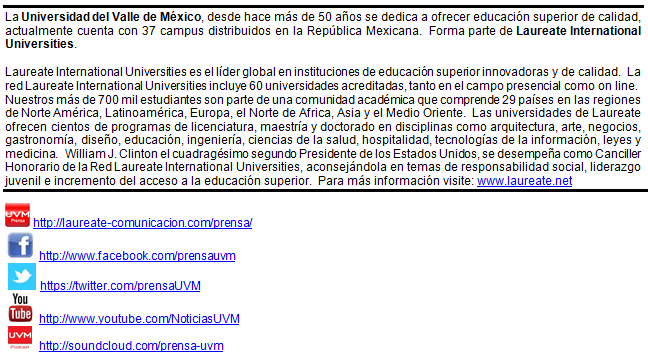 